Использование цифрового комплекса CASIO на уроках физики       Данная публикация поможет учителю выстроить наиболее рациональную схему применения МСИ на уроках физики. Итак, где и как наиболее рационально использовать калькулятор?    1) Решение максимального количества задач за счет сокращения времени на трудоемкие вычисления.         В качестве примера возьмем задачу из сборника «ГИА-2012 Физика. Типовые экзаменационные варианты» под редакцией Е. Е. Камзеевой.         Задача 1.  Какое количество теплоты потребуется, чтобы в алюминиевом чайнике массой 700 г вскипятить 2 кг воды? Первоначально чайник с водой имели температуру 20°С.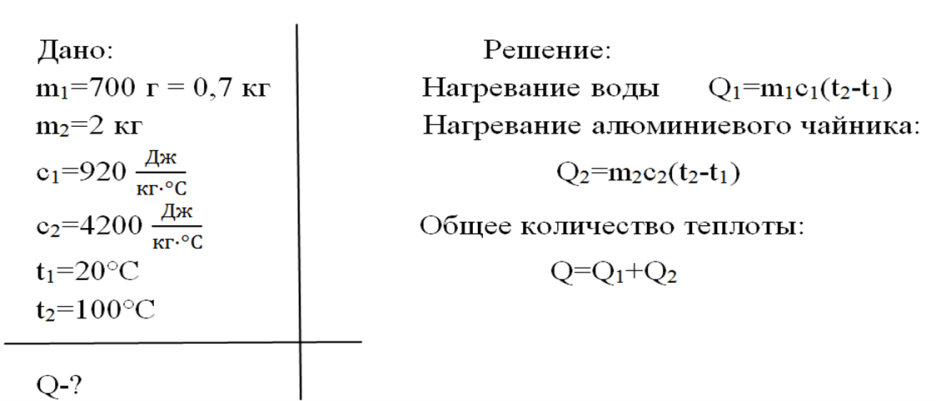       Расчеты выполним на калькуляторе. Для этого выберем режим RUN-MAT и введем числовые данные                  Получили 723520 Дж или 723,52 кДж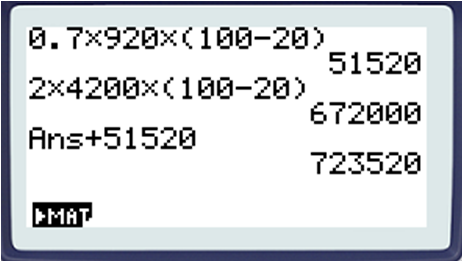 Задача 2. Масса Земли равна 6·1024 кг, а масса Луны - 7·1022 кг. Считая, что Луна движется вокруг Земли по окружности радиусом 384000 км, определите силу притяжения между Землей и Луной. (Физика-9, А. В. Перышкин, Е. М. Гутник, упр. 18(5))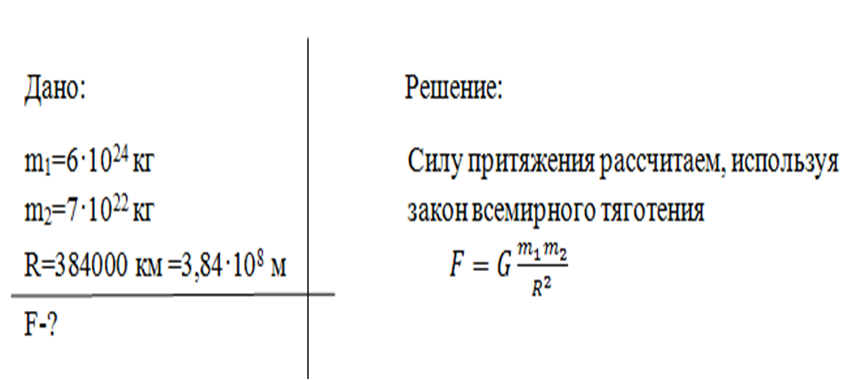        Расчеты выполним на калькуляторе. Для этого выберем режим RUN-MAT и введем числовые данные      Получили 1,9·1020 Н. 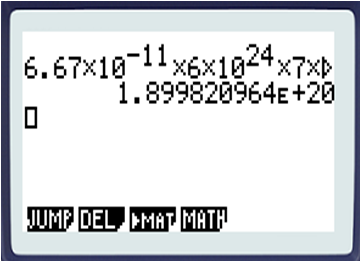 ВЫВОД: Использование калькулятора на уроках решения расчетных задач обоснованно, если вычисления трудоемки или класс имеет слабую математическую подготовку. Обеспечение условий для развития умения строить и исследовать графики.«ЕГЭ-2009. Сборник заданий», Г. Г. Никифоров и дрЗадача 3.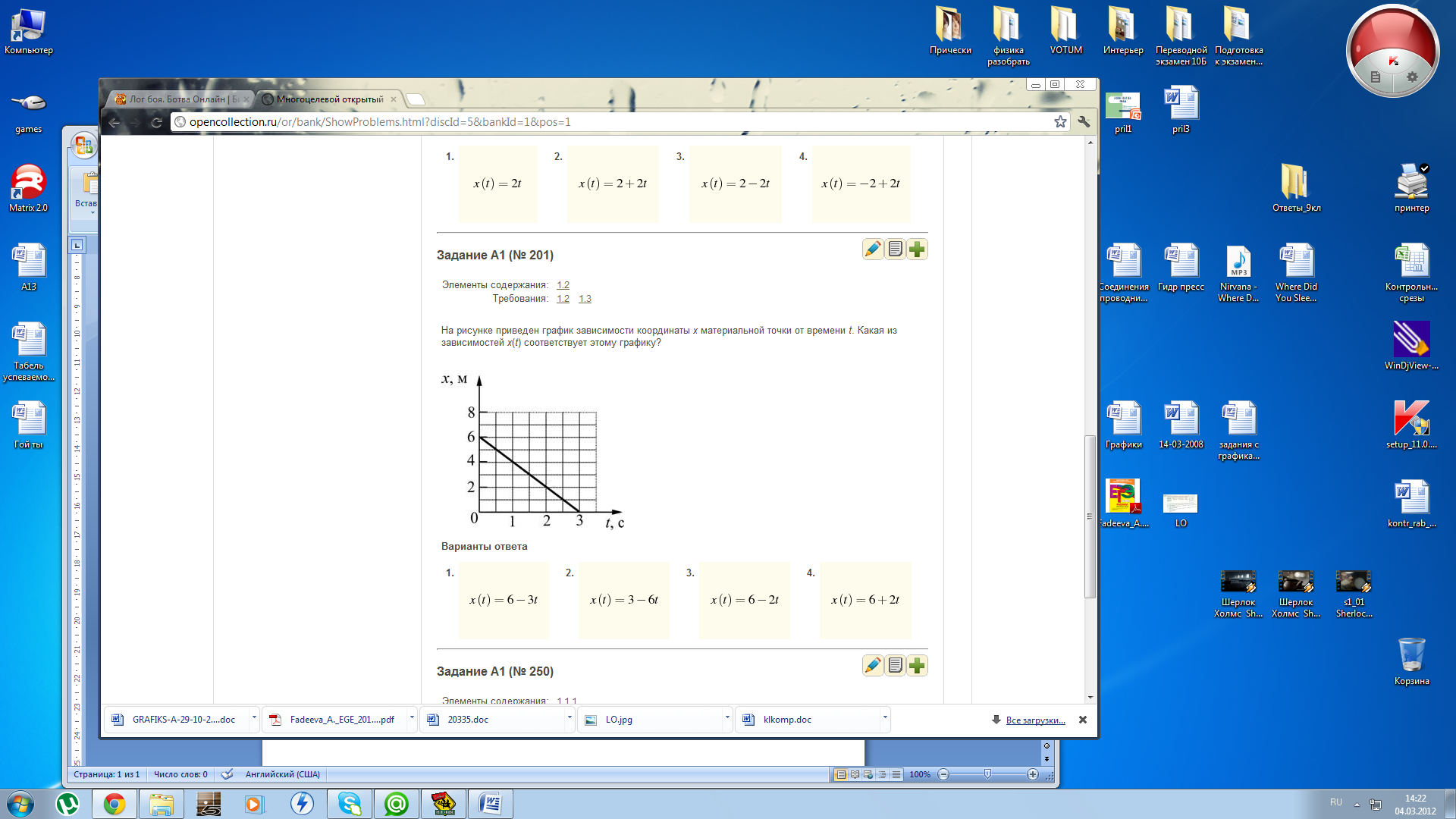 Предполагаемый ответ:  3Проверим с помощью калькулятора 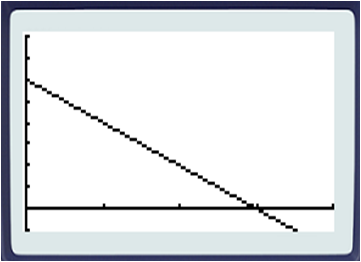 Известно, что на графике Р(V) работа газа численно равна площади фигуры под графиком.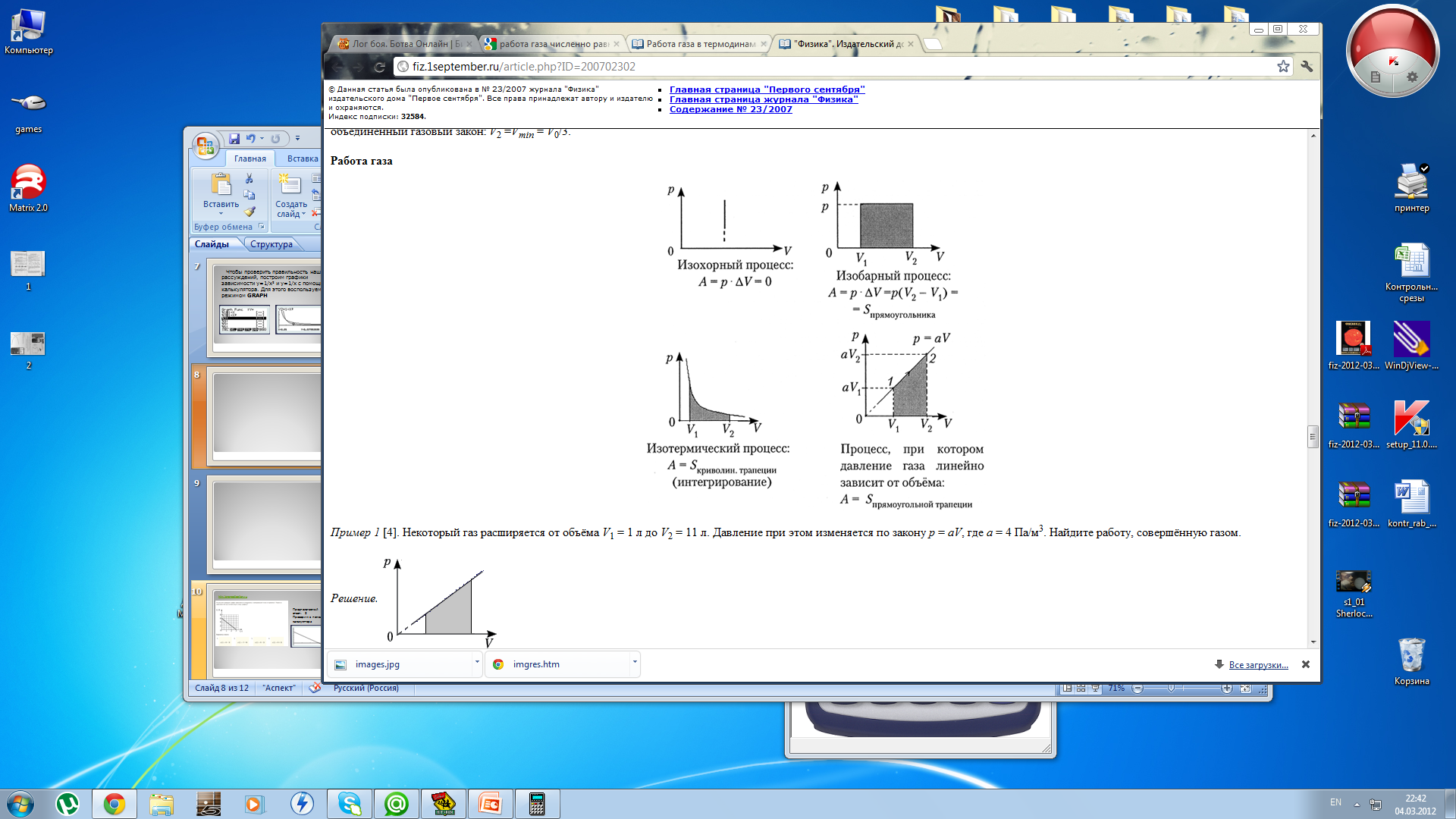 Задача 4. Объем 64 г кислорода увеличился от 1 м3 до 8 м3. Постройте изотерму в координатных плоскостях р(V) при температуре 17°С и определите работу газа. («Основы МКТ. Термодинамика. Пособие по решению задач». Л. Н. Коршунова)  Пользуясь уравнением Менделеева-Клайперона, расчитаем произведение PV 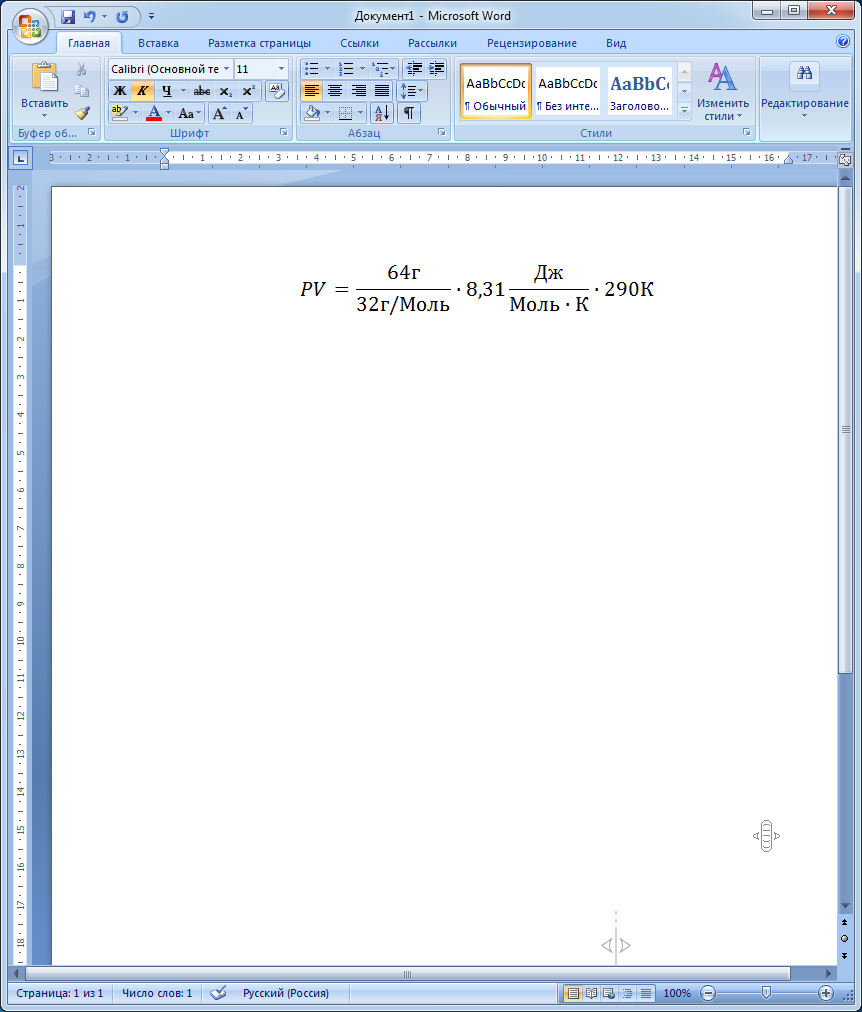 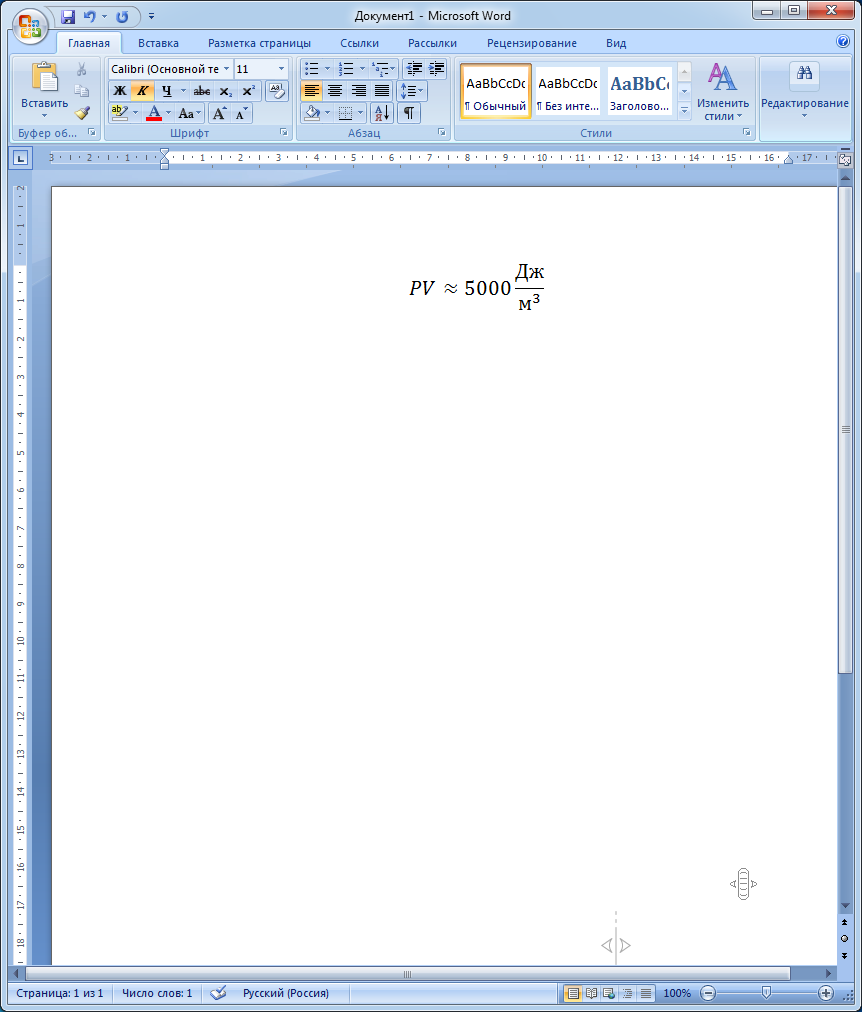      Для построения графика имеем зависимость Р=5000/V      Заходим в режим GRAPH калькулятора, вводим функцию Y1=5000/x и строим график (DRAW). 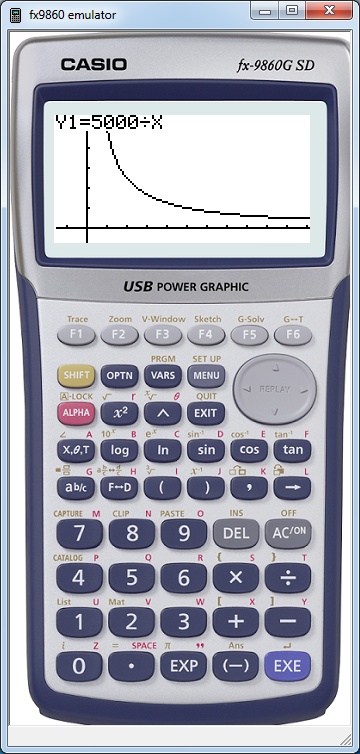 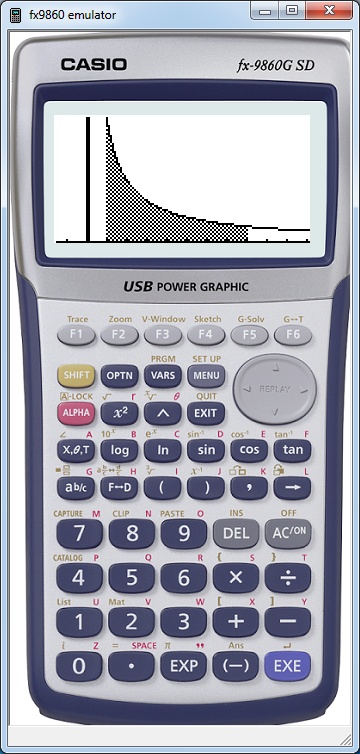 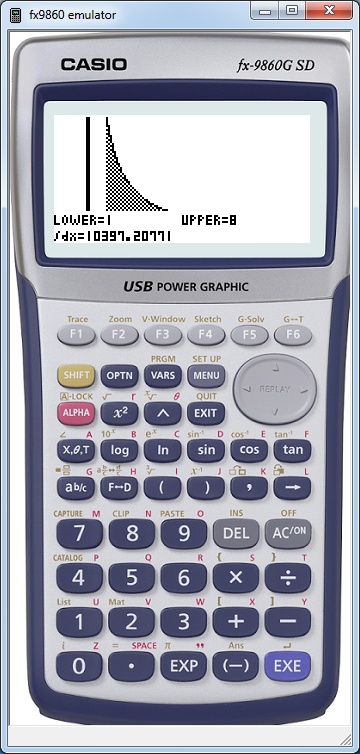 Используем подпрограмму G-Slov - ∫dx. С помощью кнопки Replay устанавливаем верхние и нижние границы (1 м3 и 8 м3 ). Нажимаем EXE и получаем значение работы газа 10397 Дж.Задание 5. Таблица к заданию С1 («Физика. ЕГЭ-2010. Типовые тестовые задания». О. Ф. Кабардин и др.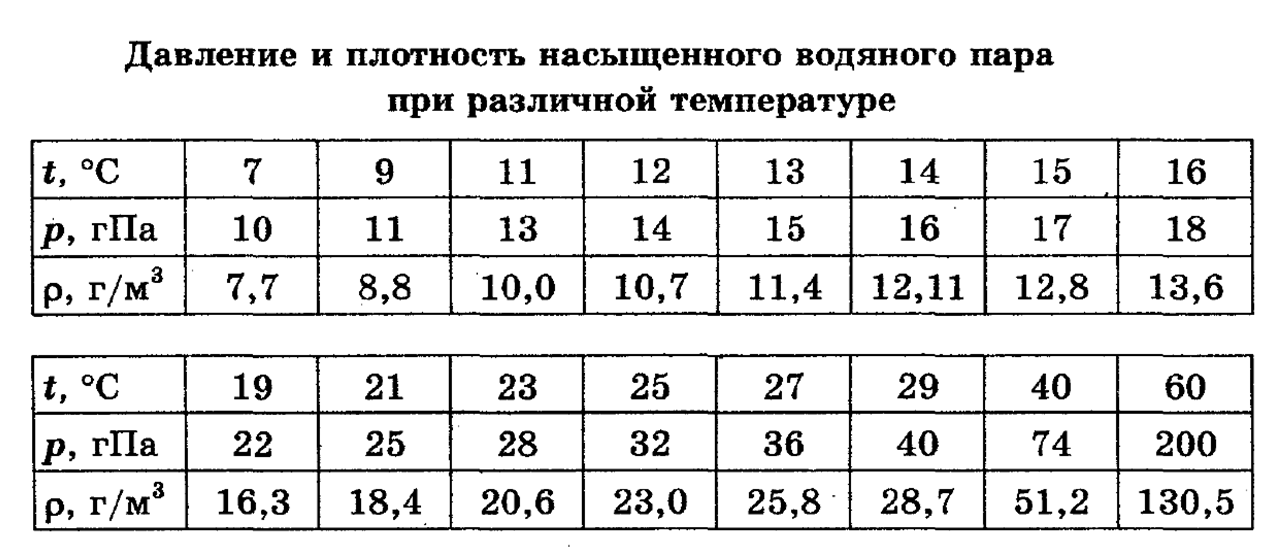 Строим график зависимости P(V) насыщенного пара при постоянной температуре в режиме GRAPH.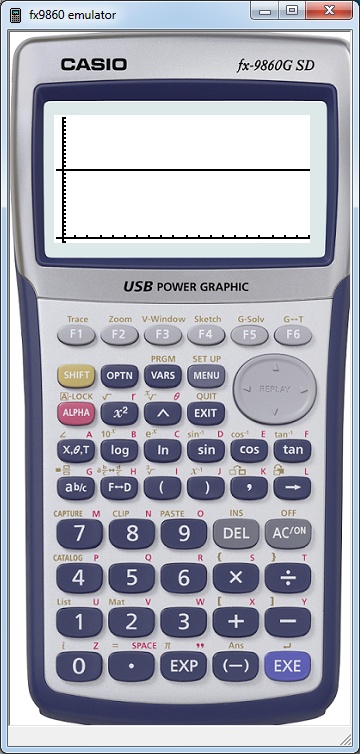 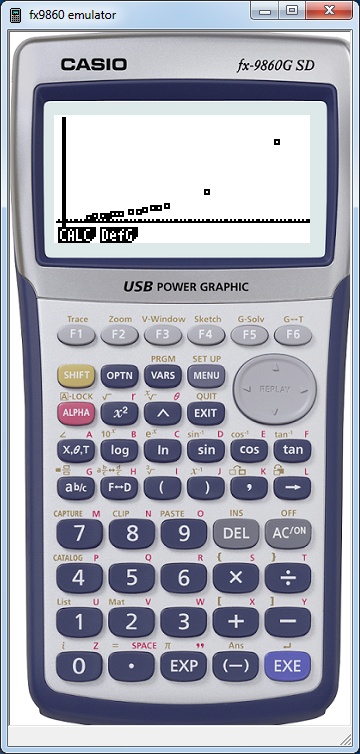       Выясним как растет давление насыщенного пара с увеличением температуры, используя режим STAT. Соединив точки на графике, получим изохору.Повышение эффективности демонстрационного эксперимента.Цифровой комплекс не заменяет традиционное оборудование, а дает новые возможности для получения планируемых результатов при проведении лабораторных работ и практикума по физике.     Использование EA-200 на уроке Кипение_8 кл 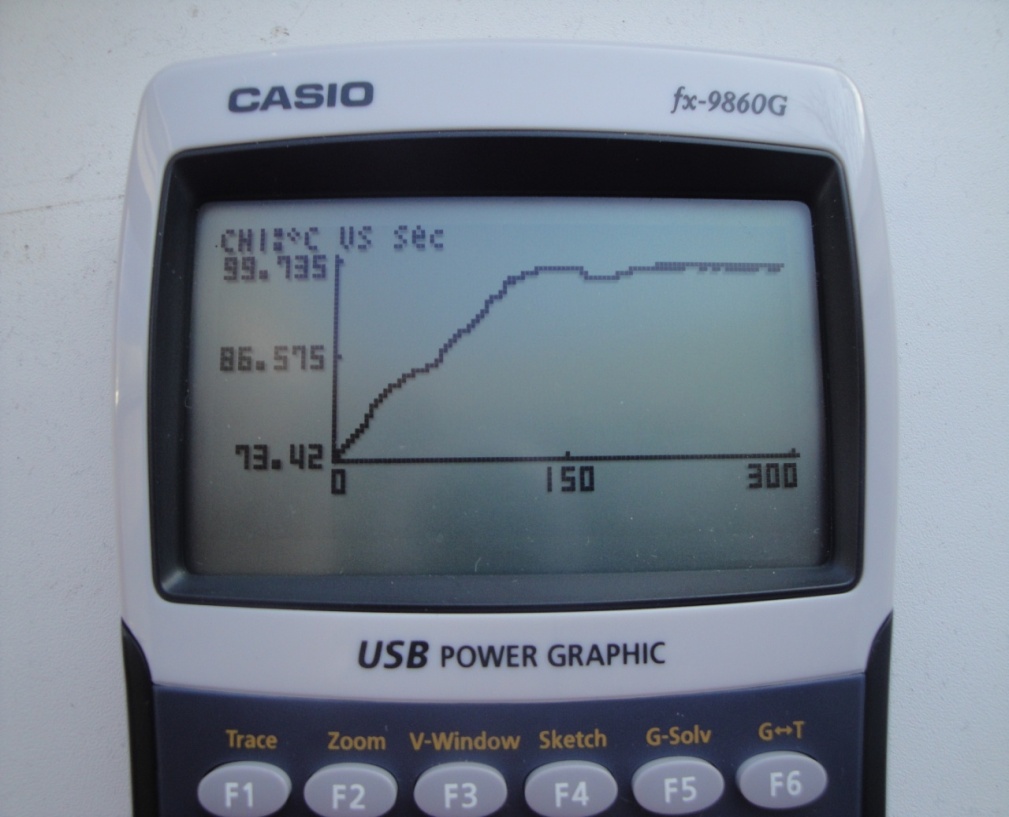 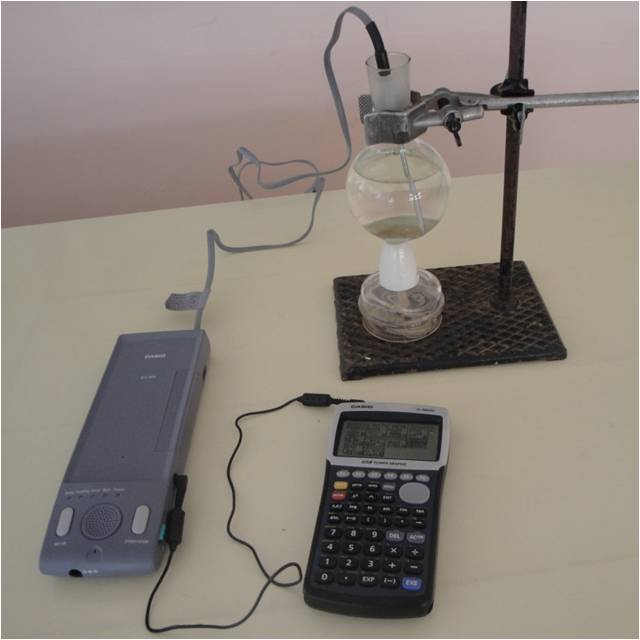        Итак, МСИ упрощают вычислительную работу, уменьшают время, затрачиваемое на всевозможные расчеты, позволяют решать задачи с реальными данными, организовать численные и графические эксперименты, выдвигать и проверять гипотезы, а также расширяют спектр решаемых задач.